課題9：「20 世紀的國際紛爭及危機 (I) — 兩次世界大戰」個案研習：戰爭與發明—醫學活動二：戰爭與醫學學生分成四組，並完成相關學習活動。第一組你是一名駐守於救護站的救護員。試細閱資料A中的傷兵資料，並回應相關的評估表。資料A：下表是一名被送到救護站的傷兵的資料。試根據傷兵的需要，填妥下表：試就（a）中評估為「需要」的項目作簡單解釋，指出該項目能如何協助傷兵，以便日後跟進。第二組你是一名駐守於救護站的救護員。細閱資料B中的傷兵資料，並回應相關的評估表。資料B：下表是被送到救護站的傷兵資料。試根據傷兵的需要，填妥下表：試就（a）中評估為「需要」的項目作簡單解釋，指出該項目能如何協助傷兵，以便日後跟進。第三組你是一名駐守於救護站的救護員。細閱資料C中的傷兵資料，並回應相關的評估表。資料C：下表是一名被送到救護站的傷兵資料。試根據傷兵的需要，填妥下表：試就（a）中評估為「需要」的項目作簡單解釋，指出該項目能如何協助傷兵，以便日後跟進。第四組你是一名駐守於救護站的救護員。細閱資料D中的傷者資料，並回應相關的評估表。資料D：下表是被送到救護站的傷者資料。試根據傷者的需要，填妥下表：試就（a）中評估為「需要」的項目作簡單解釋，指出該項目能如何協助傷者，以便日後跟進。課題9：「20 世紀的國際紛爭及危機 (I) — 兩次世界大戰」個案研習：戰爭與發明—醫學活動二：戰爭與醫學學生分成四組，並完成相關學習活動。第一組你是一名駐守於救護站的救護員。試細閱資料A中的傷兵資料，並回應相關的評估表。資料A：下表是一名被送到救護站的傷兵的資料。試根據傷兵的需要，填妥下表：試就（a）中評估為「需要」的項目作簡單解釋，指出該項目能如何協助傷兵，以便日後跟進。X光機 - 瞭解傷者傷勢，以便為傷兵尋找合適的治療方案救護車 - 運送急需即時治理的傷者到醫院輸血 - 提高了失血過多的士兵的生存機會托馬斯夾板 – 固定傷處，避免士兵不必要的截肢心理治療 – 安慰精神受創 / 崩潰的士兵和平民第二組你是一名駐守於救護站的救護員。細閱資料B中的傷兵資料，並回應相關的評估表。資料B：下表是被送到救護站的傷兵資料。試根據傷兵的需要，填妥下表：試就（a）中評估為「需要」的項目作簡單解釋，指出該項目能如何協助傷兵，以便日後跟進。救護車 - 運送急需即時治理的傷者到醫院心理治療 – 安慰精神受創 / 崩潰的士兵和平民第三組你是一名駐守於救護站的救護員。細閱資料C中的傷兵資料，並回應相關的評估表。資料C：下表是一名被送到救護站的傷兵資料。試根據傷兵的需要，填妥下表：試就（a）中評估為「需要」的項目作簡單解釋，指出該項目能如何協助傷兵，以便日後跟進。X光機 - 瞭解傷者傷勢，以便為傷兵尋找合適的治療方案救護車 - 運送急需即時治理的傷者到醫院托馬斯夾板 – 固定傷處，避免士兵不必要的截肢整形手術 - 恢復被毀容的士兵部分的面部功能心理治療 – 安慰精神受創 / 崩潰的士兵和平民第四組你是一名駐守於救護站的救護員。細閱資料D中的傷者資料，並回應相關的評估表。資料D：下表是被送到救護站的傷者資料。試根據傷者的需要，填妥下表：試就（a）中評估為「需要」的項目作簡單解釋，指出該項目能如何協助傷者，以便日後跟進。救護車 - 運送急需即時治理的傷者到醫院整形手術 - 恢復被毀容的人部分的面部功能心理治療 – 安慰精神受創 / 崩潰的士兵和平民傷兵資料傷兵資料相關圖片受傷日期5 / 8 / 1916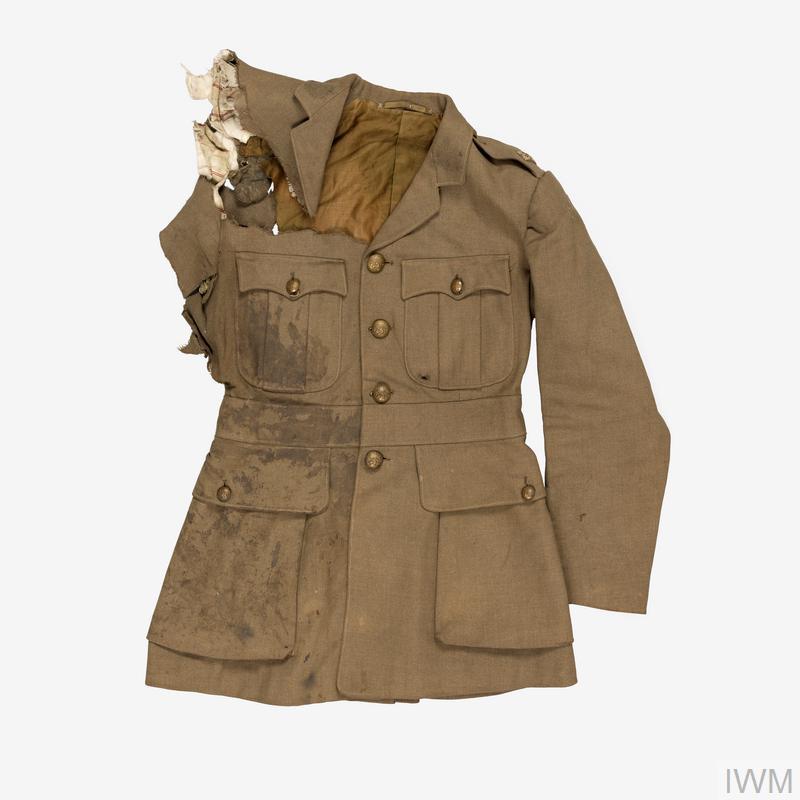 © IWM UNI 10830受傷地點索姆河© IWM UNI 10830受傷位置右臂© IWM UNI 10830主要傷勢右肩中彈右臂喪失活動能力大量出血© IWM UNI 10830資料來源：https://www.iwm.org.uk/history/second-lieutenant-harold-cope 資料來源：https://www.iwm.org.uk/history/second-lieutenant-harold-cope © IWM UNI 10830醫療項目X光機救護車輸血托馬斯夾板整形手術心理治療需要（/ X）傷者資料傷者資料相關圖片受傷日期22 / 4 / 1915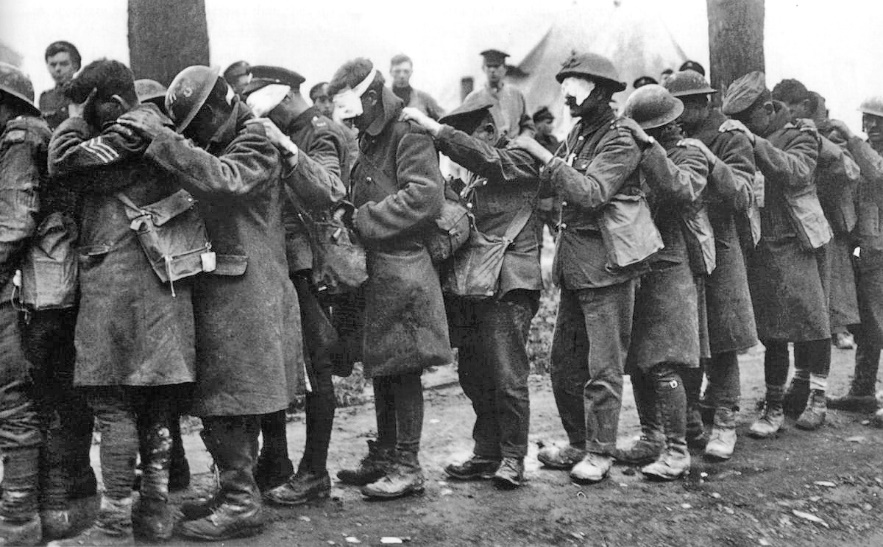 （毒氣襲擊相關圖片）Thomas Keith Aitken (Second Lieutenant), Public domain, via Wikimedia Commons受傷地點伊普爾（毒氣襲擊相關圖片）Thomas Keith Aitken (Second Lieutenant), Public domain, via Wikimedia Commons受傷位置眼睛、呼吸系統（毒氣襲擊相關圖片）Thomas Keith Aitken (Second Lieutenant), Public domain, via Wikimedia Commons主要傷勢失明眼睛痛楚呼吸困難（毒氣襲擊相關圖片）Thomas Keith Aitken (Second Lieutenant), Public domain, via Wikimedia Commons資料來源：https://www.iwm.org.uk/history/voices-of-the-first-world-war-gas-attack-at-ypres 資料來源：https://www.iwm.org.uk/history/voices-of-the-first-world-war-gas-attack-at-ypres （毒氣襲擊相關圖片）Thomas Keith Aitken (Second Lieutenant), Public domain, via Wikimedia Commons醫療項目X光機救護車輸血托馬斯夾板整形手術心理治療需要（/ X）傷者資料傷者資料相關圖片受傷日期15 / 2 / 1945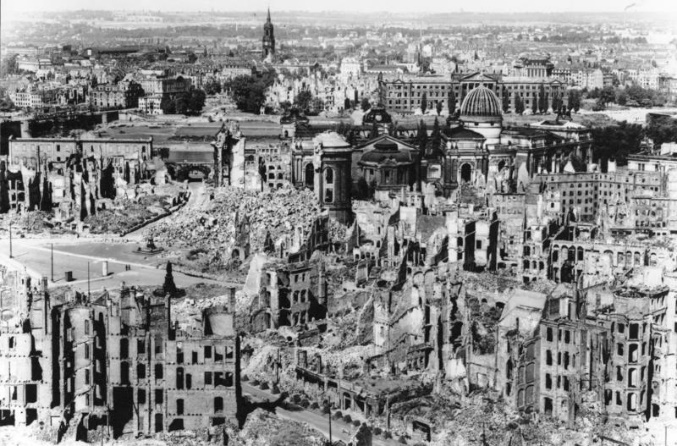 （德累斯頓轟炸）Bundesarchiv, Bild 146-1994-041-07 / Unknown authorUnknown author / CC-BY-SA 3.0, CC BY-SA 3.0 DE <https://creativecommons.org/licenses/by-sa/3.0/de/deed.en>, via Wikimedia Commons 受傷地點德累斯頓（德累斯頓轟炸）Bundesarchiv, Bild 146-1994-041-07 / Unknown authorUnknown author / CC-BY-SA 3.0, CC BY-SA 3.0 DE <https://creativecommons.org/licenses/by-sa/3.0/de/deed.en>, via Wikimedia Commons 受傷位置皮膚、呼吸系統、右腿部（德累斯頓轟炸）Bundesarchiv, Bild 146-1994-041-07 / Unknown authorUnknown author / CC-BY-SA 3.0, CC BY-SA 3.0 DE <https://creativecommons.org/licenses/by-sa/3.0/de/deed.en>, via Wikimedia Commons 主要傷勢嚴重燒傷呼吸困難右小腿骨折（德累斯頓轟炸）Bundesarchiv, Bild 146-1994-041-07 / Unknown authorUnknown author / CC-BY-SA 3.0, CC BY-SA 3.0 DE <https://creativecommons.org/licenses/by-sa/3.0/de/deed.en>, via Wikimedia Commons 醫療項目X光機救護車輸血托馬斯夾板整形手術心理治療需要（/ X）傷者資料傷者資料相關圖片受傷日期15 / 8 / 1945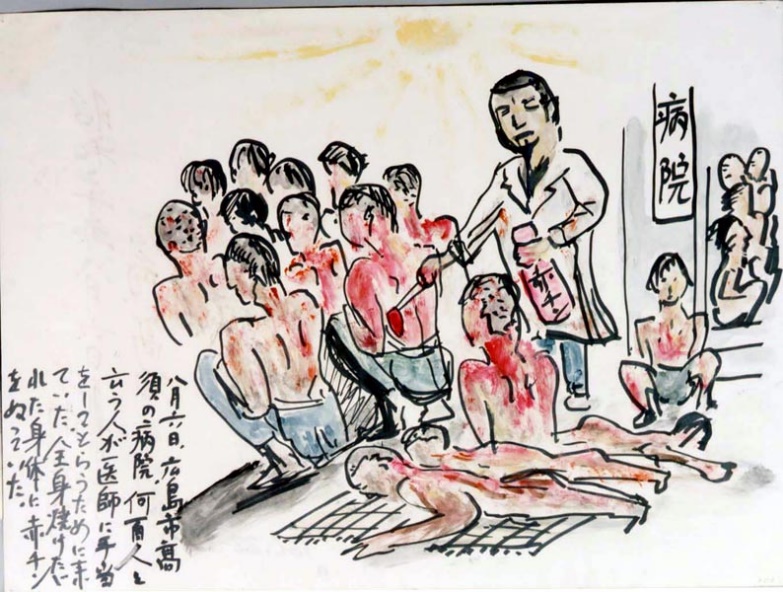 （廣島原爆）https://visualizingcultures.mit.edu/groundzero1945/gallery/pages/16_07.htm 受傷地點廣島（廣島原爆）https://visualizingcultures.mit.edu/groundzero1945/gallery/pages/16_07.htm 受傷位置皮膚（廣島原爆）https://visualizingcultures.mit.edu/groundzero1945/gallery/pages/16_07.htm 主要傷勢嚴重燒傷（廣島原爆）https://visualizingcultures.mit.edu/groundzero1945/gallery/pages/16_07.htm 醫療項目X光機救護車輸血托馬斯夾板整形手術心理治療需要（/ X）傷兵資料傷兵資料相關圖片受傷日期5 / 8 / 1916© IWM UNI 10830受傷地點索姆河© IWM UNI 10830受傷位置右臂© IWM UNI 10830主要傷勢右肩中彈右臂喪失活動能力大量出血© IWM UNI 10830資料來源：https://www.iwm.org.uk/history/second-lieutenant-harold-cope 資料來源：https://www.iwm.org.uk/history/second-lieutenant-harold-cope © IWM UNI 10830醫療項目X光機救護車輸血托馬斯夾板整形手術心理治療需要（/ X）X傷者資料傷者資料相關圖片受傷日期22 / 4 / 1915（毒氣襲擊相關圖片）Thomas Keith Aitken (Second Lieutenant), Public domain, via Wikimedia Commons受傷地點伊普爾（毒氣襲擊相關圖片）Thomas Keith Aitken (Second Lieutenant), Public domain, via Wikimedia Commons受傷位置眼睛、呼吸系統（毒氣襲擊相關圖片）Thomas Keith Aitken (Second Lieutenant), Public domain, via Wikimedia Commons主要傷勢失明眼睛痛楚呼吸困難（毒氣襲擊相關圖片）Thomas Keith Aitken (Second Lieutenant), Public domain, via Wikimedia Commons資料來源：https://www.iwm.org.uk/history/voices-of-the-first-world-war-gas-attack-at-ypres 資料來源：https://www.iwm.org.uk/history/voices-of-the-first-world-war-gas-attack-at-ypres （毒氣襲擊相關圖片）Thomas Keith Aitken (Second Lieutenant), Public domain, via Wikimedia Commons醫療項目X光機救護車輸血托馬斯夾板整形手術心理治療需要（/ X）XXXX傷者資料傷者資料相關圖片受傷日期15 / 2 / 1945（德累斯頓轟炸）Bundesarchiv, Bild 146-1994-041-07 / Unknown authorUnknown author / CC-BY-SA 3.0, CC BY-SA 3.0 DE <https://creativecommons.org/licenses/by-sa/3.0/de/deed.en>, via Wikimedia Commons 受傷地點德累斯頓（德累斯頓轟炸）Bundesarchiv, Bild 146-1994-041-07 / Unknown authorUnknown author / CC-BY-SA 3.0, CC BY-SA 3.0 DE <https://creativecommons.org/licenses/by-sa/3.0/de/deed.en>, via Wikimedia Commons 受傷位置皮膚、呼吸系統、右腿部（德累斯頓轟炸）Bundesarchiv, Bild 146-1994-041-07 / Unknown authorUnknown author / CC-BY-SA 3.0, CC BY-SA 3.0 DE <https://creativecommons.org/licenses/by-sa/3.0/de/deed.en>, via Wikimedia Commons 主要傷勢嚴重燒傷呼吸困難右小腿骨折（德累斯頓轟炸）Bundesarchiv, Bild 146-1994-041-07 / Unknown authorUnknown author / CC-BY-SA 3.0, CC BY-SA 3.0 DE <https://creativecommons.org/licenses/by-sa/3.0/de/deed.en>, via Wikimedia Commons 醫療項目X光機救護車輸血托馬斯夾板整形手術心理治療需要（/ X）X傷者資料傷者資料相關圖片受傷日期15 / 8 / 1945（廣島原爆）https://visualizingcultures.mit.edu/groundzero1945/gallery/pages/16_07.htm 受傷地點廣島（廣島原爆）https://visualizingcultures.mit.edu/groundzero1945/gallery/pages/16_07.htm 受傷位置皮膚（廣島原爆）https://visualizingcultures.mit.edu/groundzero1945/gallery/pages/16_07.htm 主要傷勢嚴重燒傷（廣島原爆）https://visualizingcultures.mit.edu/groundzero1945/gallery/pages/16_07.htm 醫療項目X光機救護車輸血托馬斯夾板整形手術心理治療需要（/ X）XXX